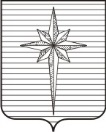 Дума ЗАТО ЗвёздныйРЕШЕНИЕ00.00.2022											 № 000О заслушивании отчёта о реализации мероприятий муниципальной программы «Образование ЗАТО Звёздный» за I полугодие 2022 годаЗаслушав отчёт о реализации мероприятий муниципальной программы «Образование ЗАТО Звёздный» за I полугодие 2022 года, представленный и.о. заведующего отделом образования и воспитания администрации ЗАТО Звёздный Кучуковой Е.В.,Дума ЗАТО Звёздный РЕШИЛА:1. Информацию принять к сведению.2. Настоящее решение вступает в силу со дня его подписания.Председатель Думы ЗАТО Звёздный				         И.А. Ободова